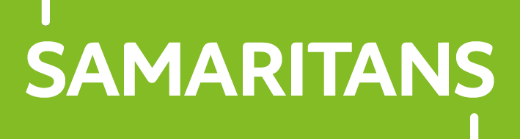 Samaritans Research Ethics Board MemberApplication Form  Thank you for interest in being a member of the Samaritans Research Ethics Board (SREB), which is an important part of our research work at Samaritans. Please complete the questions within this form and upload as an attachment, along with a short CV (no more than 2 pages) that outlines your professional background and relevant responsibilities. We will assess all applications against the bullet points listed under ‘General qualities & expertise required of SREB member’ in the role description. We encourage you to draw on examples of when you have used these skills in your application.Contact details for this recruitment are:Recruitment lead: Dr Liz Scowcroft (Head of Research & Evaluation)Email: e.scowcroft@samaritans.orgPhone number: 020 8394 8330Application Questions on the next pageApplication QuestionsPlease answer each question in no more than 250 wordsPlease tell us why you are interested in being a member of SREBThis application is for SREB members with “relevant academic and professional backgrounds in research related to the work of Samaritans (e.g., psychology, sociology, public health, user research, funding organisations, or national research ethics bodies) holding a postgraduate qualification or equivalent professional experience” What is your professional area of expertise?What knowledge and skills do you think you could bring to this role (please refer to the qualities & expertise in the role description)?Please describe a time where you have worked well with people who have differing or diverse views.Please describe a time where you have drawn upon your expertise to give feedback or make suggested changes to improve something related to research ethics.Do you have any previous experience of working in a similar role?Would you like to be considered for the role of Chair of SREB? If Yes, please describe any relevant experience that you feel would be relevant to this. Yes/ No What would you like to achieve or gain from joining the SREB?